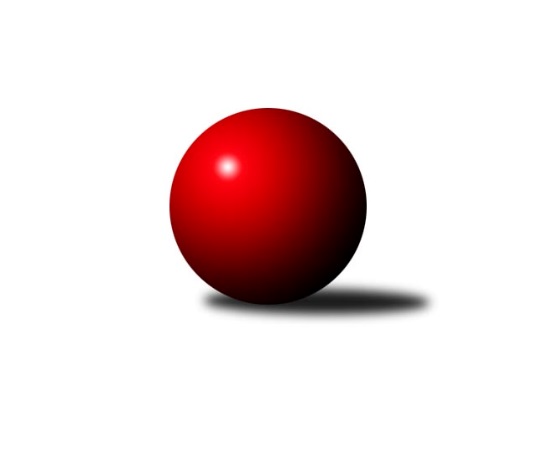 Č.8Ročník 2019/2020	15.8.2024 3. KLM C 2019/2020Statistika 8. kolaTabulka družstev:		družstvo	záp	výh	rem	proh	skore	sety	průměr	body	plné	dorážka	chyby	1.	KK Jiskra Rýmařov	8	5	2	1	42.0 : 22.0 	(111.5 : 80.5)	3234	12	2162	1071	33.4	2.	Sokol Přemyslovice	8	6	0	2	41.5 : 22.5 	(102.5 : 89.5)	3166	12	2137	1029	30.8	3.	TJ Odry	8	5	1	2	36.0 : 28.0 	(103.0 : 89.0)	3251	11	2175	1076	30.8	4.	TJ Unie Hlubina	8	5	0	3	39.0 : 25.0 	(97.0 : 95.0)	3157	10	2141	1017	33.6	5.	TJ Tatran Litovel	8	3	2	3	35.0 : 29.0 	(90.0 : 102.0)	3192	8	2149	1043	33.9	6.	TJ Sokol Chvalíkovice	8	4	0	4	34.0 : 30.0 	(106.0 : 86.0)	3206	8	2160	1046	33.8	7.	TJ Opava	8	3	2	3	31.0 : 33.0 	(97.0 : 95.0)	3153	8	2147	1006	39.1	8.	TJ Horní Benešov ˝B˝	8	4	0	4	31.0 : 33.0 	(94.0 : 98.0)	3209	8	2163	1046	37.5	9.	TJ Spartak Přerov ˝B˝	8	3	0	5	28.0 : 36.0 	(100.0 : 92.0)	3136	6	2137	999	40	10.	TJ Sokol Bohumín	8	2	1	5	25.0 : 39.0 	(90.0 : 102.0)	3158	5	2144	1013	32.5	11.	KK Zábřeh B	8	1	2	5	21.0 : 43.0 	(82.0 : 110.0)	3147	4	2144	1004	49	12.	TJ Prostějov	8	2	0	6	20.5 : 43.5 	(79.0 : 113.0)	3158	4	2139	1019	31.5Tabulka doma:		družstvo	záp	výh	rem	proh	skore	sety	průměr	body	maximum	minimum	1.	Sokol Přemyslovice	5	5	0	0	31.5 : 8.5 	(70.5 : 49.5)	3254	10	3275	3221	2.	KK Jiskra Rýmařov	5	4	1	0	30.0 : 10.0 	(74.5 : 45.5)	3290	9	3370	3190	3.	TJ Unie Hlubina	5	4	0	1	30.0 : 10.0 	(63.5 : 56.5)	3179	8	3255	3130	4.	TJ Opava	4	3	1	0	21.0 : 11.0 	(53.5 : 42.5)	3204	7	3280	3143	5.	TJ Spartak Přerov ˝B˝	4	3	0	1	22.0 : 10.0 	(58.0 : 38.0)	3256	6	3331	3139	6.	TJ Odry	3	2	1	0	17.0 : 7.0 	(41.5 : 30.5)	3304	5	3320	3275	7.	TJ Sokol Chvalíkovice	3	2	0	1	17.0 : 7.0 	(44.0 : 28.0)	3301	4	3329	3281	8.	TJ Sokol Bohumín	4	2	0	2	16.0 : 16.0 	(50.0 : 46.0)	3175	4	3232	3122	9.	TJ Horní Benešov ˝B˝	4	2	0	2	15.0 : 17.0 	(45.0 : 51.0)	3199	4	3212	3181	10.	TJ Tatran Litovel	3	1	0	2	11.0 : 13.0 	(33.5 : 38.5)	3193	2	3243	3151	11.	KK Zábřeh B	3	0	2	1	9.0 : 15.0 	(35.0 : 37.0)	3113	2	3193	3066	12.	TJ Prostějov	5	1	0	4	14.0 : 26.0 	(51.5 : 68.5)	3125	2	3234	3027Tabulka venku:		družstvo	záp	výh	rem	proh	skore	sety	průměr	body	maximum	minimum	1.	TJ Tatran Litovel	5	2	2	1	24.0 : 16.0 	(56.5 : 63.5)	3192	6	3253	3106	2.	TJ Odry	5	3	0	2	19.0 : 21.0 	(61.5 : 58.5)	3238	6	3298	3133	3.	TJ Horní Benešov ˝B˝	4	2	0	2	16.0 : 16.0 	(49.0 : 47.0)	3211	4	3231	3180	4.	TJ Sokol Chvalíkovice	5	2	0	3	17.0 : 23.0 	(62.0 : 58.0)	3190	4	3310	3081	5.	KK Jiskra Rýmařov	3	1	1	1	12.0 : 12.0 	(37.0 : 35.0)	3215	3	3308	3159	6.	Sokol Přemyslovice	3	1	0	2	10.0 : 14.0 	(32.0 : 40.0)	3137	2	3237	3018	7.	TJ Unie Hlubina	3	1	0	2	9.0 : 15.0 	(33.5 : 38.5)	3150	2	3197	3085	8.	TJ Prostějov	3	1	0	2	6.5 : 17.5 	(27.5 : 44.5)	3169	2	3204	3140	9.	KK Zábřeh B	5	1	0	4	12.0 : 28.0 	(47.0 : 73.0)	3154	2	3230	3026	10.	TJ Opava	4	0	1	3	10.0 : 22.0 	(43.5 : 52.5)	3140	1	3191	3073	11.	TJ Sokol Bohumín	4	0	1	3	9.0 : 23.0 	(40.0 : 56.0)	3153	1	3251	3038	12.	TJ Spartak Přerov ˝B˝	4	0	0	4	6.0 : 26.0 	(42.0 : 54.0)	3107	0	3228	3055Tabulka podzimní části:		družstvo	záp	výh	rem	proh	skore	sety	průměr	body	doma	venku	1.	KK Jiskra Rýmařov	8	5	2	1	42.0 : 22.0 	(111.5 : 80.5)	3234	12 	4 	1 	0 	1 	1 	1	2.	Sokol Přemyslovice	8	6	0	2	41.5 : 22.5 	(102.5 : 89.5)	3166	12 	5 	0 	0 	1 	0 	2	3.	TJ Odry	8	5	1	2	36.0 : 28.0 	(103.0 : 89.0)	3251	11 	2 	1 	0 	3 	0 	2	4.	TJ Unie Hlubina	8	5	0	3	39.0 : 25.0 	(97.0 : 95.0)	3157	10 	4 	0 	1 	1 	0 	2	5.	TJ Tatran Litovel	8	3	2	3	35.0 : 29.0 	(90.0 : 102.0)	3192	8 	1 	0 	2 	2 	2 	1	6.	TJ Sokol Chvalíkovice	8	4	0	4	34.0 : 30.0 	(106.0 : 86.0)	3206	8 	2 	0 	1 	2 	0 	3	7.	TJ Opava	8	3	2	3	31.0 : 33.0 	(97.0 : 95.0)	3153	8 	3 	1 	0 	0 	1 	3	8.	TJ Horní Benešov ˝B˝	8	4	0	4	31.0 : 33.0 	(94.0 : 98.0)	3209	8 	2 	0 	2 	2 	0 	2	9.	TJ Spartak Přerov ˝B˝	8	3	0	5	28.0 : 36.0 	(100.0 : 92.0)	3136	6 	3 	0 	1 	0 	0 	4	10.	TJ Sokol Bohumín	8	2	1	5	25.0 : 39.0 	(90.0 : 102.0)	3158	5 	2 	0 	2 	0 	1 	3	11.	KK Zábřeh B	8	1	2	5	21.0 : 43.0 	(82.0 : 110.0)	3147	4 	0 	2 	1 	1 	0 	4	12.	TJ Prostějov	8	2	0	6	20.5 : 43.5 	(79.0 : 113.0)	3158	4 	1 	0 	4 	1 	0 	2Tabulka jarní části:		družstvo	záp	výh	rem	proh	skore	sety	průměr	body	doma	venku	1.	Sokol Přemyslovice	0	0	0	0	0.0 : 0.0 	(0.0 : 0.0)	0	0 	0 	0 	0 	0 	0 	0 	2.	KK Jiskra Rýmařov	0	0	0	0	0.0 : 0.0 	(0.0 : 0.0)	0	0 	0 	0 	0 	0 	0 	0 	3.	TJ Prostějov	0	0	0	0	0.0 : 0.0 	(0.0 : 0.0)	0	0 	0 	0 	0 	0 	0 	0 	4.	TJ Opava	0	0	0	0	0.0 : 0.0 	(0.0 : 0.0)	0	0 	0 	0 	0 	0 	0 	0 	5.	TJ Sokol Bohumín	0	0	0	0	0.0 : 0.0 	(0.0 : 0.0)	0	0 	0 	0 	0 	0 	0 	0 	6.	TJ Odry	0	0	0	0	0.0 : 0.0 	(0.0 : 0.0)	0	0 	0 	0 	0 	0 	0 	0 	7.	TJ Tatran Litovel	0	0	0	0	0.0 : 0.0 	(0.0 : 0.0)	0	0 	0 	0 	0 	0 	0 	0 	8.	TJ Spartak Přerov ˝B˝	0	0	0	0	0.0 : 0.0 	(0.0 : 0.0)	0	0 	0 	0 	0 	0 	0 	0 	9.	TJ Unie Hlubina	0	0	0	0	0.0 : 0.0 	(0.0 : 0.0)	0	0 	0 	0 	0 	0 	0 	0 	10.	TJ Sokol Chvalíkovice	0	0	0	0	0.0 : 0.0 	(0.0 : 0.0)	0	0 	0 	0 	0 	0 	0 	0 	11.	KK Zábřeh B	0	0	0	0	0.0 : 0.0 	(0.0 : 0.0)	0	0 	0 	0 	0 	0 	0 	0 	12.	TJ Horní Benešov ˝B˝	0	0	0	0	0.0 : 0.0 	(0.0 : 0.0)	0	0 	0 	0 	0 	0 	0 	0 Zisk bodů pro družstvo:		jméno hráče	družstvo	body	zápasy	v %	dílčí body	sety	v %	1.	Ivan Říha 	Sokol Přemyslovice  	8	/	8	(100%)	23	/	32	(72%)	2.	Petr Bracek 	TJ Opava  	7	/	8	(88%)	27	/	32	(84%)	3.	Antonín Sochor 	KK Jiskra Rýmařov  	7	/	8	(88%)	22	/	32	(69%)	4.	Jiří Staněk 	TJ Sokol Chvalíkovice 	7	/	8	(88%)	22	/	32	(69%)	5.	Ladislav Stárek 	KK Jiskra Rýmařov  	7	/	8	(88%)	21	/	32	(66%)	6.	Michal Zatyko 	TJ Unie Hlubina 	6	/	6	(100%)	16	/	24	(67%)	7.	Václav Švub 	KK Zábřeh B 	6	/	7	(86%)	21	/	28	(75%)	8.	Michal Davidík 	KK Jiskra Rýmařov  	6	/	8	(75%)	22.5	/	32	(70%)	9.	Karel Chlevišťan 	TJ Odry  	6	/	8	(75%)	19.5	/	32	(61%)	10.	Martin Marek 	TJ Unie Hlubina 	6	/	8	(75%)	19	/	32	(59%)	11.	Pavel Marek 	TJ Unie Hlubina 	6	/	8	(75%)	18.5	/	32	(58%)	12.	Eduard Tomek 	Sokol Přemyslovice  	5	/	6	(83%)	19	/	24	(79%)	13.	Marek Frydrych 	TJ Odry  	5	/	6	(83%)	15	/	24	(63%)	14.	Radek Grulich 	Sokol Přemyslovice  	5	/	6	(83%)	13	/	24	(54%)	15.	Stanislav Sliwka 	TJ Sokol Bohumín  	5	/	7	(71%)	17	/	28	(61%)	16.	Aleš Staněk 	TJ Sokol Chvalíkovice 	5	/	7	(71%)	15.5	/	28	(55%)	17.	Michal Pavič 	TJ Odry  	5	/	8	(63%)	20.5	/	32	(64%)	18.	Jaroslav Tezzele 	KK Jiskra Rýmařov  	5	/	8	(63%)	17.5	/	32	(55%)	19.	Bohuslav Čuba 	TJ Horní Benešov ˝B˝ 	4	/	5	(80%)	12.5	/	20	(63%)	20.	Jaroslav Krejčí 	TJ Spartak Přerov ˝B˝ 	4	/	6	(67%)	16	/	24	(67%)	21.	Jan Sedláček 	Sokol Přemyslovice  	4	/	6	(67%)	15	/	24	(63%)	22.	Roman Rolenc 	TJ Prostějov  	4	/	6	(67%)	15	/	24	(63%)	23.	Jiří Michálek 	KK Zábřeh B 	4	/	6	(67%)	14	/	24	(58%)	24.	Přemysl Žáček 	TJ Unie Hlubina 	4	/	6	(67%)	13	/	24	(54%)	25.	Jiří Čamek 	TJ Tatran Litovel  	4	/	6	(67%)	13	/	24	(54%)	26.	Vojtěch Zaškolný 	TJ Sokol Bohumín  	4	/	6	(67%)	12.5	/	24	(52%)	27.	Miroslav Sigmund 	TJ Tatran Litovel  	4	/	6	(67%)	12	/	24	(50%)	28.	David Hendrych 	TJ Sokol Chvalíkovice 	4	/	7	(57%)	17	/	28	(61%)	29.	Vladimír Mánek 	TJ Spartak Přerov ˝B˝ 	4	/	7	(57%)	15	/	28	(54%)	30.	Luděk Zeman 	TJ Horní Benešov ˝B˝ 	4	/	7	(57%)	14	/	28	(50%)	31.	Jan Körner 	KK Zábřeh B 	4	/	7	(57%)	14	/	28	(50%)	32.	Martin Bartoš 	TJ Spartak Přerov ˝B˝ 	4	/	7	(57%)	14	/	28	(50%)	33.	Kamil Axmann 	TJ Tatran Litovel  	4	/	7	(57%)	13	/	28	(46%)	34.	Jiří Fiala 	TJ Tatran Litovel  	4	/	7	(57%)	13	/	28	(46%)	35.	Aleš Kohutek 	TJ Sokol Bohumín  	4	/	8	(50%)	20.5	/	32	(64%)	36.	Josef Matušek 	TJ Horní Benešov ˝B˝ 	4	/	8	(50%)	19	/	32	(59%)	37.	Jan Zaškolný 	TJ Sokol Bohumín  	4	/	8	(50%)	15.5	/	32	(48%)	38.	David Kaluža 	TJ Horní Benešov ˝B˝ 	4	/	8	(50%)	15	/	32	(47%)	39.	Michal Loučka 	TJ Spartak Přerov ˝B˝ 	4	/	8	(50%)	14.5	/	32	(45%)	40.	Michal Kolář 	Sokol Přemyslovice  	3.5	/	7	(50%)	12	/	28	(43%)	41.	Vladimír Valenta 	TJ Sokol Chvalíkovice 	3	/	4	(75%)	11	/	16	(69%)	42.	Tomáš Rechtoris 	TJ Unie Hlubina 	3	/	5	(60%)	11.5	/	20	(58%)	43.	Miroslav Talášek 	TJ Tatran Litovel  	3	/	6	(50%)	12.5	/	24	(52%)	44.	Michal Klich 	TJ Horní Benešov ˝B˝ 	3	/	6	(50%)	11.5	/	24	(48%)	45.	Otto Mückstein 	TJ Sokol Chvalíkovice 	3	/	6	(50%)	11	/	24	(46%)	46.	Aleš Čapka 	TJ Prostějov  	3	/	7	(43%)	16	/	28	(57%)	47.	Michal Blažek 	TJ Opava  	3	/	7	(43%)	15	/	28	(54%)	48.	Daniel Ševčík st.	TJ Odry  	3	/	7	(43%)	15	/	28	(54%)	49.	Milan Jahn 	TJ Opava  	3	/	7	(43%)	14	/	28	(50%)	50.	Tomáš Fraus 	Sokol Přemyslovice  	3	/	7	(43%)	13.5	/	28	(48%)	51.	Michal Smejkal 	TJ Prostějov  	3	/	7	(43%)	11.5	/	28	(41%)	52.	Maciej Basista 	TJ Opava  	3	/	7	(43%)	11.5	/	28	(41%)	53.	Zdeněk Macháček 	TJ Spartak Přerov ˝B˝ 	3	/	8	(38%)	19	/	32	(59%)	54.	Radek Hendrych 	TJ Sokol Chvalíkovice 	3	/	8	(38%)	18	/	32	(56%)	55.	Tomáš Valíček 	TJ Opava  	3	/	8	(38%)	12.5	/	32	(39%)	56.	Petr Pospíšilík 	TJ Prostějov  	3	/	8	(38%)	11	/	32	(34%)	57.	Ladislav Janáč 	KK Jiskra Rýmařov  	2	/	2	(100%)	5	/	8	(63%)	58.	Svatopluk Kříž 	TJ Opava  	2	/	3	(67%)	6	/	12	(50%)	59.	Jiří Michalčík 	KK Zábřeh B 	2	/	4	(50%)	8	/	16	(50%)	60.	František Baleka 	TJ Tatran Litovel  	2	/	5	(40%)	9.5	/	20	(48%)	61.	David Čulík 	TJ Tatran Litovel  	2	/	5	(40%)	9	/	20	(45%)	62.	Daniel Malina 	TJ Odry  	2	/	5	(40%)	8	/	20	(40%)	63.	Petr Dvorský 	TJ Odry  	2	/	7	(29%)	15	/	28	(54%)	64.	Petr Basta 	TJ Unie Hlubina 	2	/	7	(29%)	9	/	28	(32%)	65.	Karel Zubalík 	TJ Prostějov  	1.5	/	6	(25%)	8.5	/	24	(35%)	66.	Jakub Fabík 	TJ Spartak Přerov ˝B˝ 	1	/	1	(100%)	4	/	4	(100%)	67.	Jan Sochor 	KK Jiskra Rýmařov  	1	/	1	(100%)	4	/	4	(100%)	68.	Zdeněk Smrža 	TJ Horní Benešov ˝B˝ 	1	/	1	(100%)	4	/	4	(100%)	69.	Tomáš Chárník 	KK Jiskra Rýmařov  	1	/	1	(100%)	3	/	4	(75%)	70.	Robert Kučerka 	TJ Horní Benešov ˝B˝ 	1	/	1	(100%)	2	/	4	(50%)	71.	Martin Švrčina 	TJ Horní Benešov ˝B˝ 	1	/	1	(100%)	2	/	4	(50%)	72.	Jiří Polášek 	KK Jiskra Rýmařov  	1	/	1	(100%)	2	/	4	(50%)	73.	Max Trunečka 	TJ Prostějov  	1	/	2	(50%)	5	/	8	(63%)	74.	Jakub Mokoš 	TJ Tatran Litovel  	1	/	2	(50%)	3	/	8	(38%)	75.	Gustav Vojtek 	KK Jiskra Rýmařov  	1	/	2	(50%)	3	/	8	(38%)	76.	Martin Vitásek 	KK Zábřeh B 	1	/	3	(33%)	5	/	12	(42%)	77.	Jiří Srovnal 	KK Zábřeh B 	1	/	3	(33%)	4	/	12	(33%)	78.	Jonas Mückstein 	TJ Sokol Chvalíkovice 	1	/	4	(25%)	8	/	16	(50%)	79.	Petr Wolf 	TJ Opava  	1	/	4	(25%)	8	/	16	(50%)	80.	Bronislav Diviš 	TJ Prostějov  	1	/	4	(25%)	6	/	16	(38%)	81.	Jan Žídek 	TJ Unie Hlubina 	1	/	4	(25%)	6	/	16	(38%)	82.	Petr Axmann 	TJ Tatran Litovel  	1	/	4	(25%)	5	/	16	(31%)	83.	Stanislav Ovšák 	TJ Odry  	1	/	4	(25%)	5	/	16	(31%)	84.	Stanislav Beňa st.	TJ Spartak Přerov ˝B˝ 	1	/	5	(20%)	8.5	/	20	(43%)	85.	Petr Chlachula 	KK Jiskra Rýmařov  	1	/	5	(20%)	8	/	20	(40%)	86.	Petr Dankovič 	TJ Horní Benešov ˝B˝ 	1	/	5	(20%)	6	/	20	(30%)	87.	Vojtěch Venclík 	TJ Spartak Přerov ˝B˝ 	1	/	6	(17%)	9	/	24	(38%)	88.	Lukáš Krejčí 	KK Zábřeh B 	1	/	6	(17%)	6	/	24	(25%)	89.	Jiří Šoupal 	Sokol Přemyslovice  	1	/	6	(17%)	5	/	24	(21%)	90.	Fridrich Péli 	TJ Sokol Bohumín  	1	/	7	(14%)	10	/	28	(36%)	91.	Vojtěch Rozkopal 	TJ Odry  	0	/	1	(0%)	2	/	4	(50%)	92.	Martin Flídr 	KK Zábřeh B 	0	/	1	(0%)	2	/	4	(50%)	93.	Vladimír Kostka 	TJ Sokol Chvalíkovice 	0	/	1	(0%)	1	/	4	(25%)	94.	Jaroslav Heblák 	KK Jiskra Rýmařov  	0	/	1	(0%)	0	/	4	(0%)	95.	Václav Bohačík 	TJ Opava  	0	/	1	(0%)	0	/	4	(0%)	96.	Rudolf Haim 	TJ Opava  	0	/	2	(0%)	1	/	8	(13%)	97.	Petr Kuttler 	TJ Sokol Bohumín  	0	/	3	(0%)	4	/	12	(33%)	98.	Jan Fadrný 	TJ Horní Benešov ˝B˝ 	0	/	5	(0%)	8	/	20	(40%)	99.	Miroslav Znojil 	TJ Prostějov  	0	/	5	(0%)	5	/	20	(25%)	100.	Miroslav Štěpán 	KK Zábřeh B 	0	/	7	(0%)	8	/	28	(29%)	101.	Karol Nitka 	TJ Sokol Bohumín  	0	/	7	(0%)	5.5	/	28	(20%)Průměry na kuželnách:		kuželna	průměr	plné	dorážka	chyby	výkon na hráče	1.	TJ Valašské Meziříčí, 1-4	3264	2181	1082	34.7	(544.0)	2.	KK Jiskra Rýmařov, 1-4	3255	2186	1068	33.4	(542.5)	3.	TJ Opava, 1-4	3221	2175	1046	34.1	(536.9)	4.	TJ Spartak Přerov, 1-6	3205	2159	1045	36.3	(534.3)	5.	 Horní Benešov, 1-4	3194	2182	1011	43.8	(532.4)	6.	Sokol Přemyslovice, 1-4	3193	2145	1047	30.9	(532.3)	7.	TJ Sokol Bohumín, 1-4	3178	2151	1027	35.8	(529.8)	8.	TJ  Prostějov, 1-4	3147	2133	1013	32.9	(524.5)	9.	KK Zábřeh, 1-4	3137	2132	1005	43.2	(523.0)	10.	TJ VOKD Poruba, 1-4	3130	2125	1005	37.9	(521.8)Nejlepší výkony na kuželnách:TJ Valašské Meziříčí, 1-4TJ Odry 	3320	6. kolo	Karel Chlevišťan 	TJ Odry 	593	4. koloTJ Odry 	3317	2. kolo	Karel Chlevišťan 	TJ Odry 	593	2. koloKK Jiskra Rýmařov 	3308	2. kolo	Michal Davidík 	KK Jiskra Rýmařov 	585	2. koloTJ Odry 	3275	4. kolo	Michal Pavič 	TJ Odry 	576	2. koloTJ Opava 	3191	4. kolo	Antonín Sochor 	KK Jiskra Rýmařov 	573	2. koloKK Zábřeh B	3173	6. kolo	Daniel Ševčík st.	TJ Odry 	571	2. kolo		. kolo	Maciej Basista 	TJ Opava 	570	4. kolo		. kolo	Daniel Malina 	TJ Odry 	569	4. kolo		. kolo	Michal Pavič 	TJ Odry 	564	6. kolo		. kolo	Jiří Michálek 	KK Zábřeh B	561	6. koloKK Jiskra Rýmařov, 1-4KK Jiskra Rýmařov 	3370	5. kolo	Aleš Kohutek 	TJ Sokol Bohumín 	585	3. koloKK Jiskra Rýmařov 	3317	7. kolo	Jaroslav Tezzele 	KK Jiskra Rýmařov 	584	3. koloKK Jiskra Rýmařov 	3289	3. kolo	Michal Davidík 	KK Jiskra Rýmařov 	584	5. koloKK Jiskra Rýmařov 	3284	8. kolo	Ladislav Stárek 	KK Jiskra Rýmařov 	580	3. koloTJ Horní Benešov ˝B˝	3231	7. kolo	Miroslav Sigmund 	TJ Tatran Litovel 	579	1. koloTJ Spartak Přerov ˝B˝	3228	8. kolo	Michal Davidík 	KK Jiskra Rýmařov 	575	1. koloTJ Sokol Bohumín 	3228	3. kolo	Tomáš Rechtoris 	TJ Unie Hlubina	573	5. koloTJ Tatran Litovel 	3216	1. kolo	Antonín Sochor 	KK Jiskra Rýmařov 	572	8. koloTJ Unie Hlubina	3197	5. kolo	Michal Davidík 	KK Jiskra Rýmařov 	571	7. koloKK Jiskra Rýmařov 	3190	1. kolo	Jaroslav Tezzele 	KK Jiskra Rýmařov 	571	5. koloTJ Opava, 1-4TJ Sokol Chvalíkovice	3329	3. kolo	Jiří Staněk 	TJ Sokol Chvalíkovice	634	1. koloTJ Odry 	3298	5. kolo	Jiří Staněk 	TJ Sokol Chvalíkovice	610	3. koloTJ Sokol Chvalíkovice	3292	7. kolo	Petr Bracek 	TJ Opava 	600	5. koloTJ Sokol Chvalíkovice	3281	5. kolo	Karel Chlevišťan 	TJ Odry 	589	5. koloTJ Opava 	3280	5. kolo	Jan Zaškolný 	TJ Sokol Bohumín 	588	5. koloTJ Sokol Bohumín 	3251	5. kolo	Marek Frydrych 	TJ Odry 	587	5. koloTJ Opava 	3237	1. kolo	Petr Bracek 	TJ Opava 	587	1. koloKK Zábřeh B	3230	3. kolo	Jiří Čamek 	TJ Tatran Litovel 	574	3. koloTJ Sokol Chvalíkovice	3193	1. kolo	Petr Bracek 	TJ Opava 	573	7. koloTJ Tatran Litovel 	3165	3. kolo	Jiří Michalčík 	KK Zábřeh B	572	3. koloTJ Spartak Přerov, 1-6TJ Spartak Přerov ˝B˝	3331	3. kolo	Vladimír Mánek 	TJ Spartak Přerov ˝B˝	605	7. koloTJ Spartak Přerov ˝B˝	3318	7. kolo	Zdeněk Macháček 	TJ Spartak Přerov ˝B˝	604	3. koloTJ Spartak Přerov ˝B˝	3237	1. kolo	Petr Pospíšilík 	TJ Prostějov 	580	5. koloTJ Odry 	3233	3. kolo	Vladimír Mánek 	TJ Spartak Přerov ˝B˝	575	5. koloTJ Prostějov 	3204	5. kolo	Jaroslav Krejčí 	TJ Spartak Přerov ˝B˝	572	3. koloSokol Přemyslovice 	3156	7. kolo	Vojtěch Venclík 	TJ Spartak Přerov ˝B˝	567	1. koloTJ Spartak Přerov ˝B˝	3139	5. kolo	Michal Loučka 	TJ Spartak Přerov ˝B˝	562	1. koloKK Zábřeh B	3026	1. kolo	Vladimír Mánek 	TJ Spartak Přerov ˝B˝	562	3. kolo		. kolo	Michal Smejkal 	TJ Prostějov 	559	5. kolo		. kolo	Martin Bartoš 	TJ Spartak Přerov ˝B˝	558	7. kolo Horní Benešov, 1-4TJ Tatran Litovel 	3253	6. kolo	Michal Pavič 	TJ Odry 	588	8. koloTJ Odry 	3249	8. kolo	Aleš Staněk 	TJ Sokol Chvalíkovice	570	2. koloTJ Horní Benešov ˝B˝	3212	4. kolo	Bohuslav Čuba 	TJ Horní Benešov ˝B˝	568	4. koloTJ Horní Benešov ˝B˝	3210	8. kolo	Jiří Čamek 	TJ Tatran Litovel 	567	6. koloTJ Horní Benešov ˝B˝	3194	6. kolo	Zdeněk Smrža 	TJ Horní Benešov ˝B˝	566	6. koloTJ Horní Benešov ˝B˝	3181	2. kolo	Michal Klich 	TJ Horní Benešov ˝B˝	564	8. koloKK Zábřeh B	3175	4. kolo	Luděk Zeman 	TJ Horní Benešov ˝B˝	560	8. koloTJ Sokol Chvalíkovice	3081	2. kolo	Marek Frydrych 	TJ Odry 	560	8. kolo		. kolo	Jiří Staněk 	TJ Sokol Chvalíkovice	557	2. kolo		. kolo	David Kaluža 	TJ Horní Benešov ˝B˝	556	2. koloSokol Přemyslovice, 1-4Sokol Přemyslovice 	3275	8. kolo	Ivan Říha 	Sokol Přemyslovice 	601	3. koloTJ Sokol Chvalíkovice	3275	4. kolo	Eduard Tomek 	Sokol Přemyslovice 	591	5. koloSokol Přemyslovice 	3273	5. kolo	Jan Sedláček 	Sokol Přemyslovice 	574	5. koloSokol Přemyslovice 	3267	6. kolo	Jiří Staněk 	TJ Sokol Chvalíkovice	571	4. koloTJ Tatran Litovel 	3243	4. kolo	Radek Grulich 	Sokol Přemyslovice 	571	1. koloSokol Přemyslovice 	3236	3. kolo	Jan Sedláček 	Sokol Přemyslovice 	571	6. koloSokol Přemyslovice 	3221	1. kolo	Radek Hendrych 	TJ Sokol Chvalíkovice	565	4. koloTJ Odry 	3212	7. kolo	Ivan Říha 	Sokol Přemyslovice 	565	6. koloTJ Tatran Litovel 	3186	2. kolo	Miroslav Sigmund 	TJ Tatran Litovel 	563	7. koloTJ Horní Benešov ˝B˝	3180	5. kolo	Miroslav Talášek 	TJ Tatran Litovel 	563	4. koloTJ Sokol Bohumín, 1-4TJ Sokol Chvalíkovice	3310	6. kolo	Eduard Tomek 	Sokol Přemyslovice 	606	2. koloSokol Přemyslovice 	3237	2. kolo	Stanislav Sliwka 	TJ Sokol Bohumín 	578	4. koloTJ Sokol Bohumín 	3232	6. kolo	Aleš Staněk 	TJ Sokol Chvalíkovice	569	6. koloTJ Sokol Bohumín 	3184	8. kolo	Fridrich Péli 	TJ Sokol Bohumín 	564	6. koloTJ Sokol Bohumín 	3162	2. kolo	Radek Hendrych 	TJ Sokol Chvalíkovice	561	6. koloTJ Sokol Bohumín 	3122	4. kolo	Vojtěch Zaškolný 	TJ Sokol Bohumín 	560	6. koloTJ Tatran Litovel 	3106	8. kolo	Jaroslav Krejčí 	TJ Spartak Přerov ˝B˝	560	4. koloTJ Spartak Přerov ˝B˝	3076	4. kolo	Jan Zaškolný 	TJ Sokol Bohumín 	559	2. kolo		. kolo	Jiří Staněk 	TJ Sokol Chvalíkovice	558	6. kolo		. kolo	Aleš Kohutek 	TJ Sokol Bohumín 	556	8. koloTJ  Prostějov, 1-4TJ Prostějov 	3234	6. kolo	Michal Smejkal 	TJ Prostějov 	602	6. koloTJ Horní Benešov ˝B˝	3230	1. kolo	Václav Švub 	KK Zábřeh B	589	8. koloTJ Unie Hlubina	3169	2. kolo	Ladislav Stárek 	KK Jiskra Rýmařov 	584	4. koloKK Zábřeh B	3166	8. kolo	Bohuslav Čuba 	TJ Horní Benešov ˝B˝	577	1. koloKK Jiskra Rýmařov 	3159	4. kolo	Michal Klich 	TJ Horní Benešov ˝B˝	575	1. koloTJ Prostějov 	3138	4. kolo	Petr Pospíšilík 	TJ Prostějov 	573	4. koloTJ Prostějov 	3126	1. kolo	Petr Bracek 	TJ Opava 	569	6. koloTJ Opava 	3122	6. kolo	Jiří Michálek 	KK Zábřeh B	565	8. koloTJ Prostějov 	3100	8. kolo	Karel Zubalík 	TJ Prostějov 	559	6. koloTJ Prostějov 	3027	2. kolo	Roman Rolenc 	TJ Prostějov 	556	6. koloKK Zábřeh, 1-4TJ Tatran Litovel 	3218	5. kolo	Václav Švub 	KK Zábřeh B	579	5. koloKK Zábřeh B	3193	5. kolo	Petr Bracek 	TJ Opava 	578	2. koloTJ Opava 	3175	2. kolo	Kamil Axmann 	TJ Tatran Litovel 	563	5. koloTJ Sokol Bohumín 	3096	7. kolo	Václav Švub 	KK Zábřeh B	558	2. koloKK Zábřeh B	3079	7. kolo	Martin Vitásek 	KK Zábřeh B	555	7. koloKK Zábřeh B	3066	2. kolo	Stanislav Sliwka 	TJ Sokol Bohumín 	555	7. kolo		. kolo	Jiří Michálek 	KK Zábřeh B	553	5. kolo		. kolo	Jan Körner 	KK Zábřeh B	552	7. kolo		. kolo	Milan Jahn 	TJ Opava 	551	2. kolo		. kolo	Václav Švub 	KK Zábřeh B	549	7. koloTJ VOKD Poruba, 1-4TJ Unie Hlubina	3255	4. kolo	Přemysl Žáček 	TJ Unie Hlubina	573	1. koloTJ Horní Benešov ˝B˝	3203	3. kolo	Přemysl Žáček 	TJ Unie Hlubina	568	4. koloTJ Unie Hlubina	3192	8. kolo	Ivan Říha 	Sokol Přemyslovice 	565	4. koloTJ Unie Hlubina	3176	1. kolo	Martin Marek 	TJ Unie Hlubina	555	8. koloTJ Unie Hlubina	3140	6. kolo	Pavel Marek 	TJ Unie Hlubina	554	8. koloTJ Unie Hlubina	3130	3. kolo	Martin Marek 	TJ Unie Hlubina	552	4. koloTJ Sokol Chvalíkovice	3090	8. kolo	Přemysl Žáček 	TJ Unie Hlubina	552	3. koloTJ Spartak Přerov ˝B˝	3067	6. kolo	David Kaluža 	TJ Horní Benešov ˝B˝	551	3. koloTJ Sokol Bohumín 	3038	1. kolo	Bohuslav Čuba 	TJ Horní Benešov ˝B˝	550	3. koloSokol Přemyslovice 	3018	4. kolo	Michal Zatyko 	TJ Unie Hlubina	550	8. koloČetnost výsledků:	8.0 : 0.0	3x	7.0 : 1.0	9x	6.5 : 1.5	1x	6.0 : 2.0	12x	5.0 : 3.0	4x	4.0 : 4.0	5x	3.0 : 5.0	5x	2.0 : 6.0	4x	1.0 : 7.0	5x